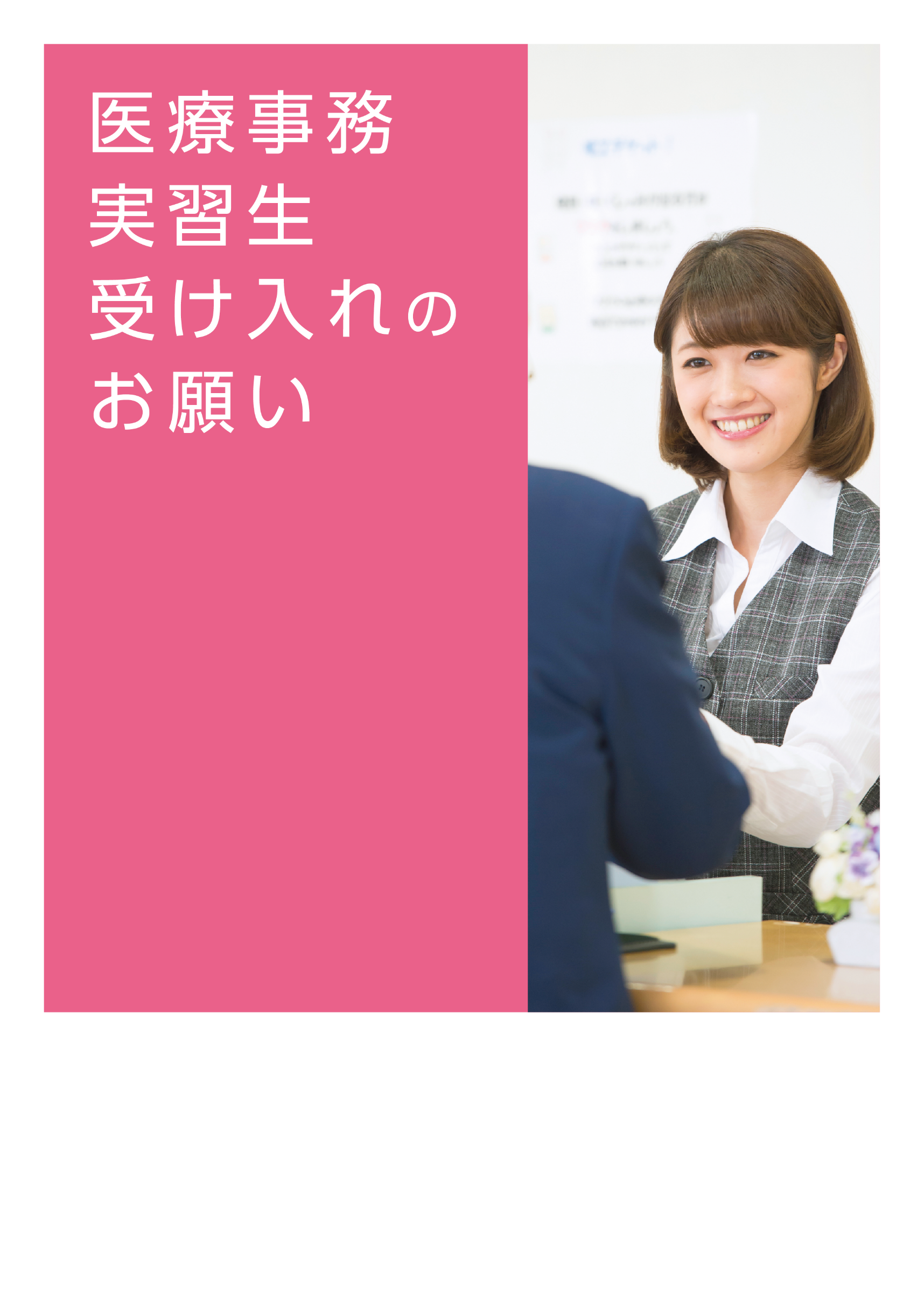 P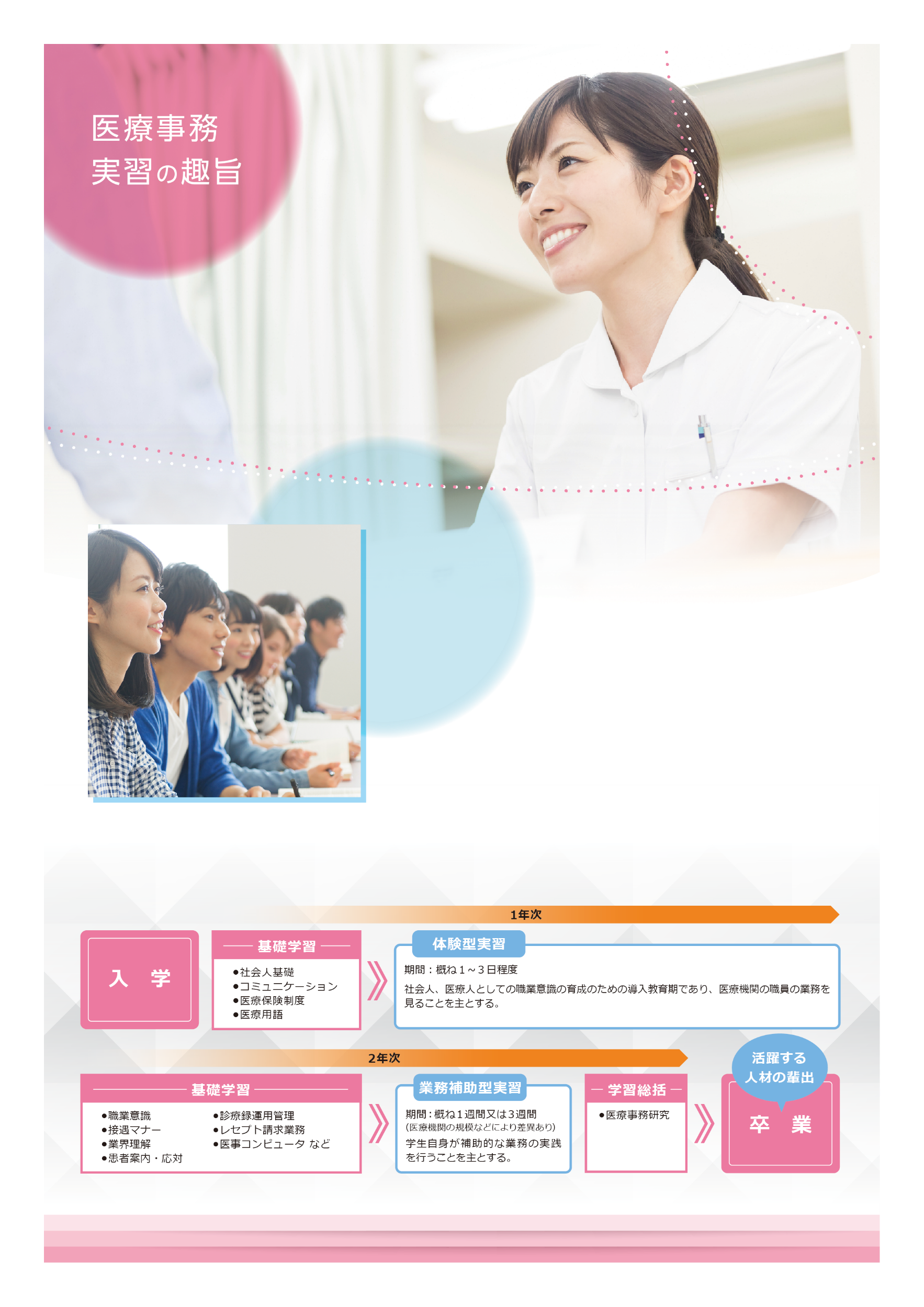 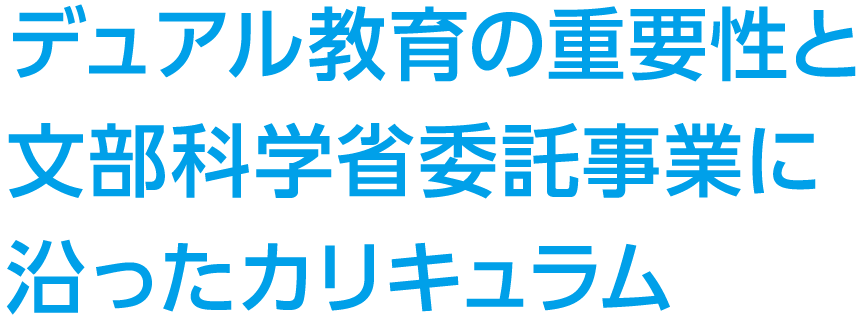 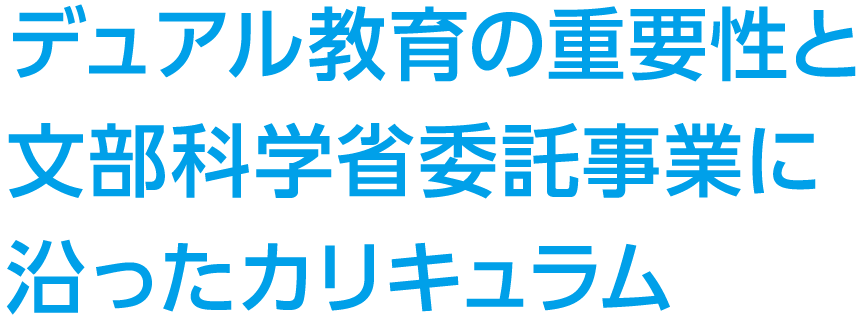 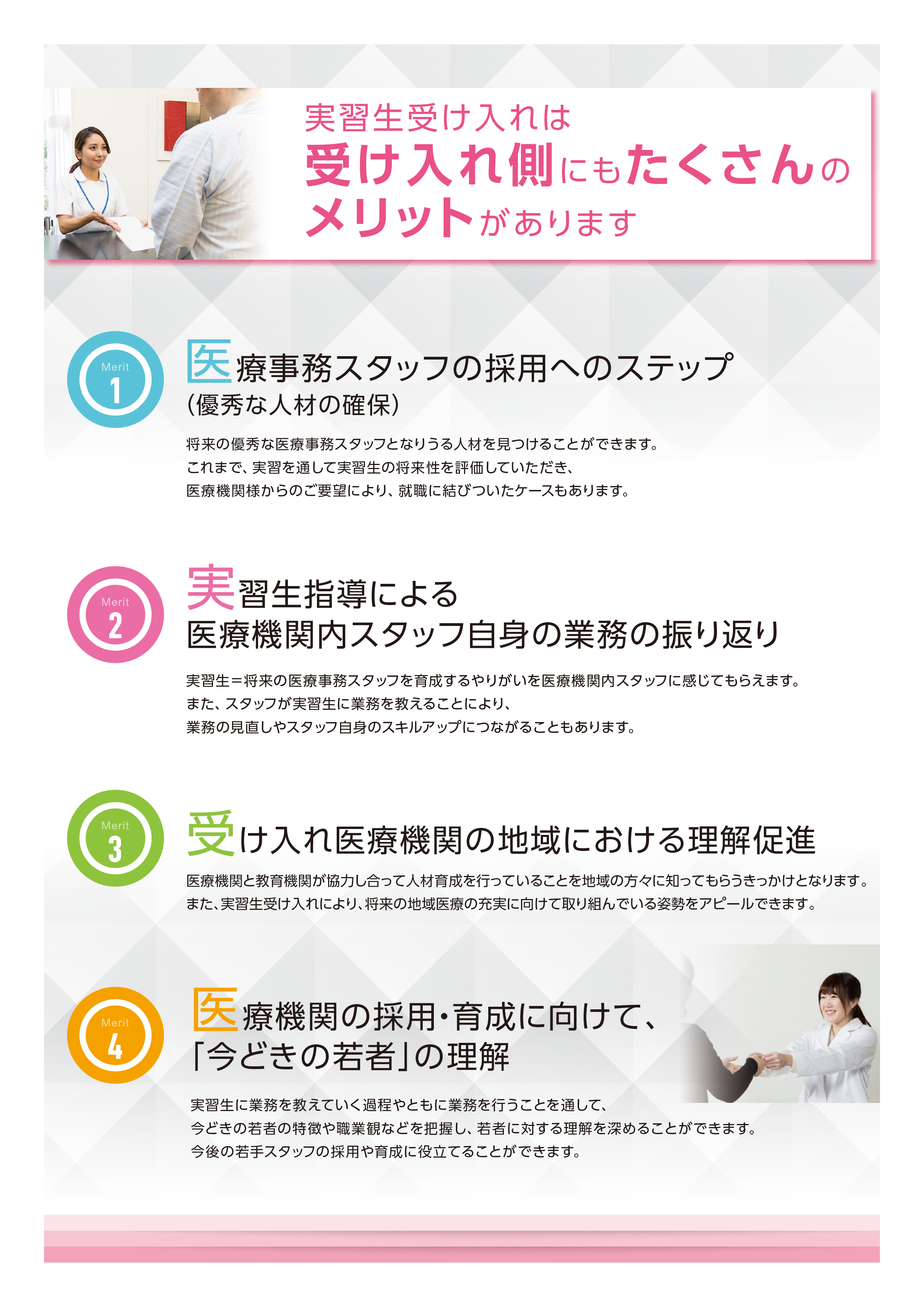 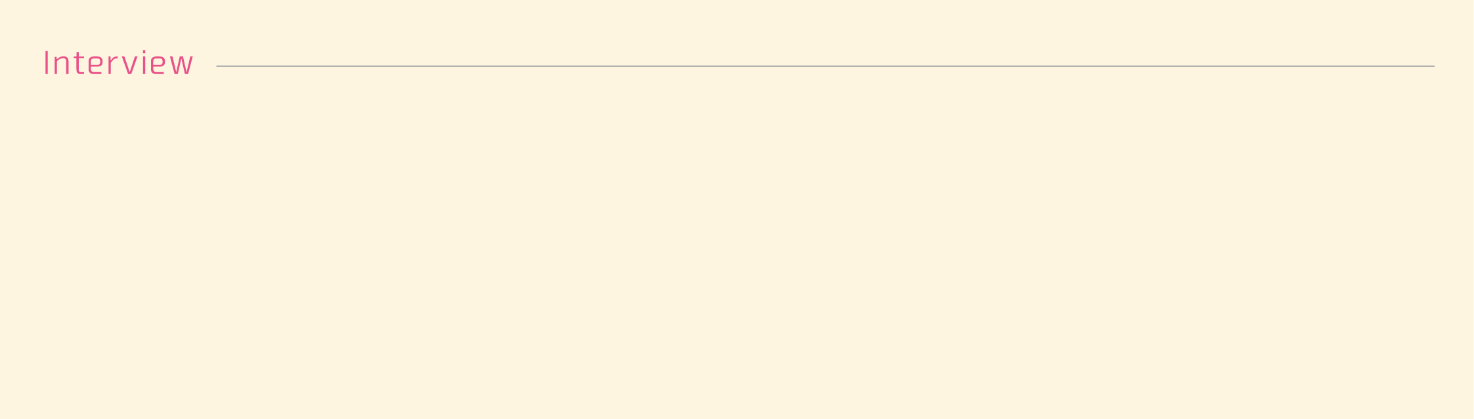 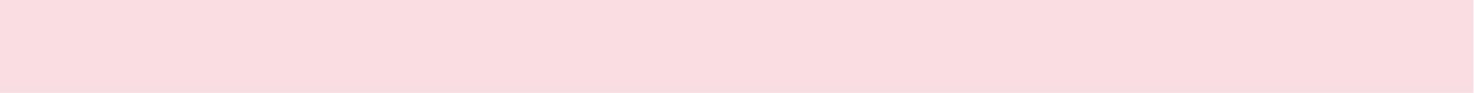 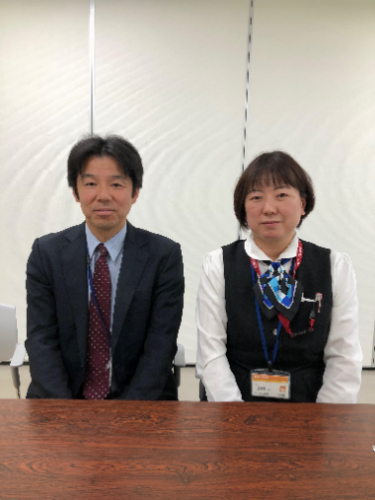 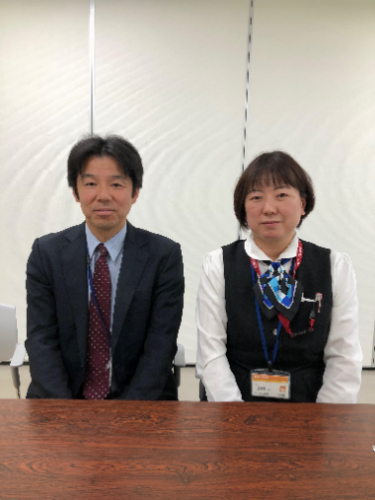 しげい病院は、大学や専門学校からの要請を受け長年にわたり医療事務実習を行っているため、関係部署において実習生の受入体制が整っている。受け入れの際は学校側から事前に学生情報を得て、実習生の指導に役立てることもある。実習生受け入れの経緯は？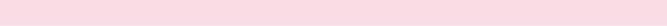 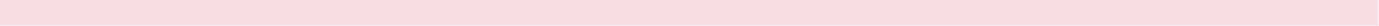 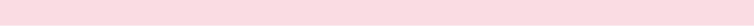 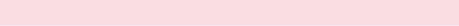 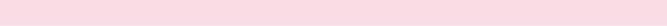 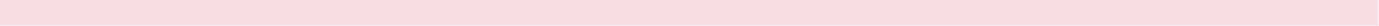 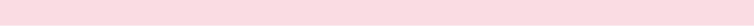 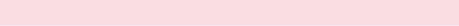 何十年も前から受け入れているので、学校から要請があれば受けています。学校の先生から電話や文書で依頼を受けると、院内の各部署と受け入れの時期や体制を調整して実習スケジュールを立てています。実習ではどのようなことを行っていますか？医事課（総合受付、外来、入院、透析）、地域連携室、秘書課など多くの部署を回ってもらい、職員と一緒にできる業務を行っています。総合受付では職員立会いのもとで会計業務（患者呼び出し、金銭授受など）を行ったり、地域連携室では事務作業（データ集計、DM作成、書類整理など）を行ったり、地域連携の仕組みを学んだりといった内容です。学生はOAスキルが高いのでExcelのデータ入力などもお願いしています。レセプト期間中であればレセプト点検を行い、保険請求業務を学んでもらいます。実習生受け入れにあたり、気を付けていることや工夫していることはありますか？医事課内でもさまざまな配属先があり、学生が医療事務の仕事としてイメージする以外の業務もあるという現実を知ってもらうため、短期間で次々と異動します。そうすることで指導担当者の負担も分散されます。また、実習生の業務チェック表を作成し、指導担当者間で引き継ぎながら実習を進めています。全項目を行ってほしいので、前の部署でやりきれなかった内容を次の部署でフォローするようにしています。受け入れたからには、学べることはできるだけ教えてあげたいと思っています。実習生を受け入れてよかったことは？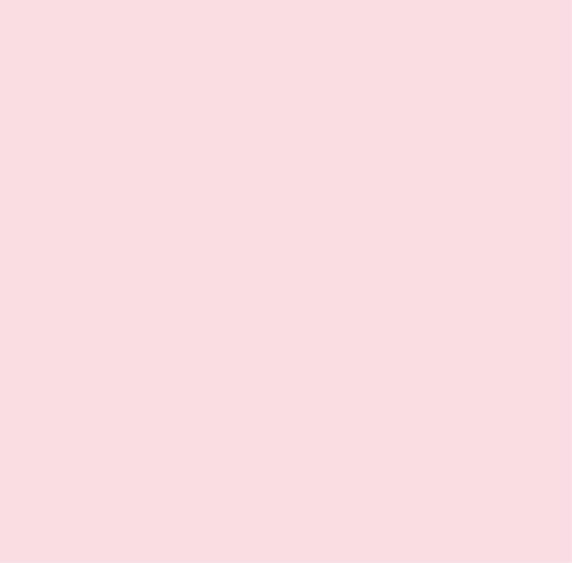 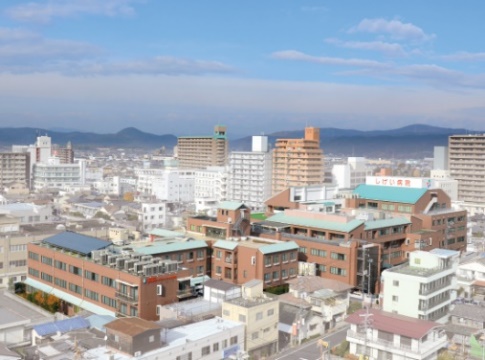 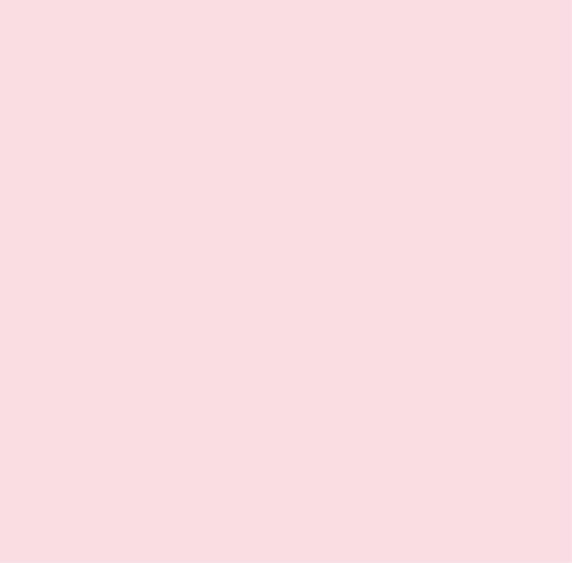 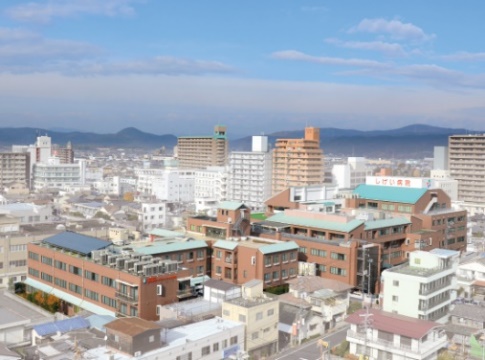 職員側は「教えること」＝「業務を振り返ること」にもなり、指導する立場を経験することは新入社員を教育する際にも役に立ちます。そう考えると実習生の受け入れは職員教育の一環にもなっています。また、学生の成長が職員の喜びにもなっています。実習終了時に「学んだことを就職活動に活かしたい」と満足してくれると嬉しいですね。やる気のある学生には可能な限り応えてあげたいので職員も一生懸命になります。実習に来ていた学生が別の病院に就職して活躍している姿を見るのも頼もしく感じます。この業界の発展のために人材育成への協力は必要と考えているので、今後も継続して実習生を受け入れていきます。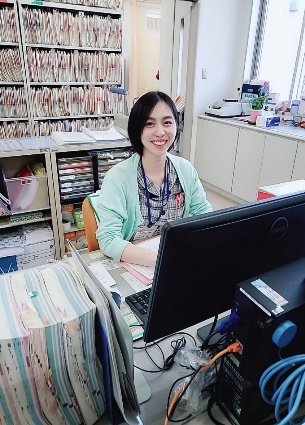 聖峰会マリン病院は、長年に渡り実習生受け入れを継続しており、学校と深い信頼関係を築いている。しっかりとした仕事ぶりで、医事課の戦力として上司の信頼も厚い杉田様は専門学校医療事務科卒業生。実習生受け入れの経緯は？10年以上前から実習生受け入れを継続しています。以前は受け入れていなかったのですが、一校受け入れたのがきっかけで、その後ほかの学校からも要請を受けるようになりました。また、採用した職員の出身校からの要請で受けることもあります。実習ではどのようなことを行っていますか？４週間の実習であれば、１週目は受付、算定などを見学し、患者様への接し方を見てもらいます。２週目は受付を行ってもらい、３、４週目は実務の補助として職員の業務を見学しながら差し支えない範囲で手伝ってもらいます。時期が合えばレセプトのチェックも行います。最終週（４週目）は医事課以外の部署（レントゲン室、薬剤室など）に依頼をして、見学や説明を受けてもらいます。実習生受け入れにあたり、気を付けていることや工夫していることはありますか？不安だと思うので実習生の近くにいて寄り添ってあげるようにしています。指導担当者はいますが、医事課スタッフ全員で実習生のフォローをしています。また、実習前の訪問の際には実習中にどんなことを体験したいかを聞き、希望に沿えるところはできるだけ調整します。学校の授業では経験できないことをさせてあげたいので、様々な年齢、症状に合わせて対応が異なる「患者応対」に時間を多く取っています。地域の患者様が多いので顔を覚えておき、患者様がいらっしゃるのが見えたら受付準備を始めるなど、診察がスムーズに流れるように気配りしている点などを感じ取ってもらえたらよいと思います。実習生を受け入れてよかったことは？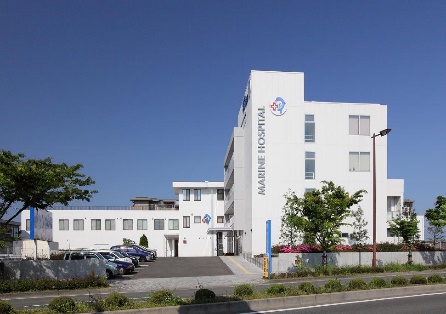 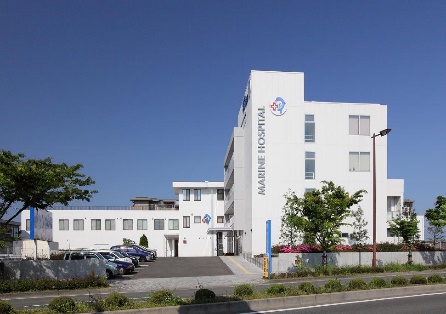 一つ目は、私たち職員の勉強につながります。実習生から質問を受けたとき、説明できないことがあれば自分で調べて答えるため、自身の勉強にもなります。二つ目は、実習担当者を含め、医事課職員の人に対する価値観がわかります。「実習生の印象や仕事ぶりに対する評価が、職員の年齢、立場、考え方により異なることがわかり、それに伴い当院に相応しい人材（今後採用するべき人材像）が明確になる」と上司から聞いています。三つ目は、良い人材の採用につながっています。長年のお付き合いにより、学校側も当院が求める人材に対する理解が深く、採用で困ったときに相談にのってもらったり、紹介してもらったりして助かっています。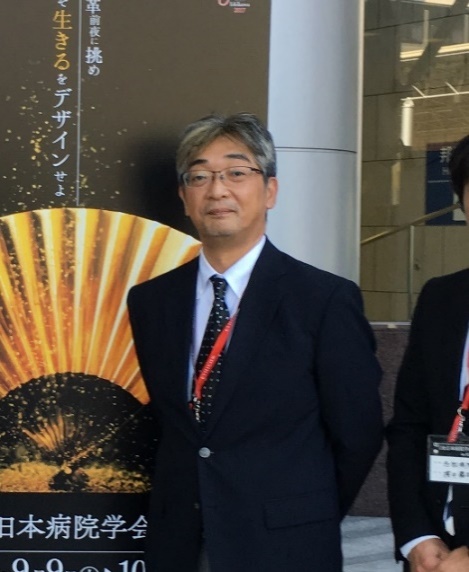 西能病院は、７月～８月にかけて１週間から２週間程度の実習を受け入れている。以前は実習を断っていたが、受け入れてみたら病院側のメリットも感じることができたとのこと。現在はマニュアルを作成して、スムーズに実習が進められるよう工夫している。実習生受け入れの経緯は？専門学校からの申し入れがきっかけですが、以前は受け入れる余裕がなく断っていました。しかし、新卒の受け入れを進める中で、現場における指導体制を築いていく必要性を感じ、５年ほど前から地域の専門学校生の実習を受け入れています。実習ではどのようなことを行っていますか？初日のオリエンテーションは半日程度。当院の地域での役割、病院沿革、業務組織、院内見学などを一通り行ってから実習現場へ送り出しています。実習期間の前半は患者対応（受付や電話応対など）、後半はカルテ管理（病名分類、カルテ整理）などを行います。２週間後には、基本的な流れは一人でできるようになっていることが多いです。実習生受け入れにあたり、気を付けていることや工夫していることはありますか？教育担当者を選任して実習生につけています。受け入れの手順や指導についてはマニュアルを作成し、毎年見直して内容のブラッシュアップを図っています。特に気を付けていることは、個人情報の取り扱いや感染予防です。事前打ち合わせの際に説明を行い、実習に入ってからも継続して注意喚起を行っています。実習生を受け入れてよかったことは？職員への良い刺激になっています。専門学校生はＯＡスキルが高く簡単な入力作業なら早くできます。基本動作や挨拶もきちんとしていて、職員が初心を思い出すきっかけとなっています。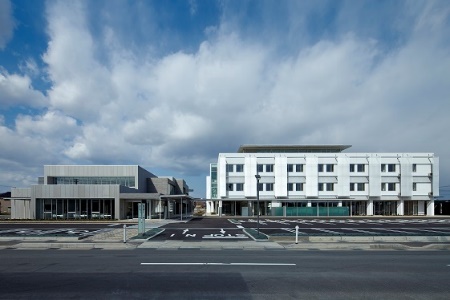 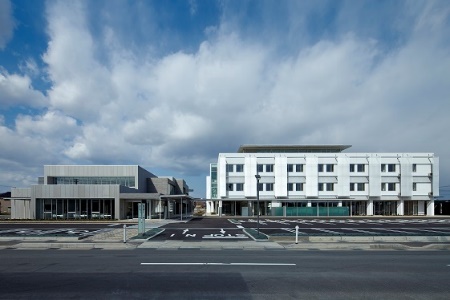 また、実習生の受け入れにより専門学校生の卒業時の能力を予測することができ、新人指導の際の受け入れ体制や環境づくりに活かすことができます。職員側も指導のしかたを学ぶ機会となっています。地域の養成校にいる後輩を指導しているという雰囲気が当院にはあり、ひいて地域の医療機関の将来を担う人材を育てているという社会的使命も感じているようです。結果的に職員の意識向上や成長にもつながっていると思います。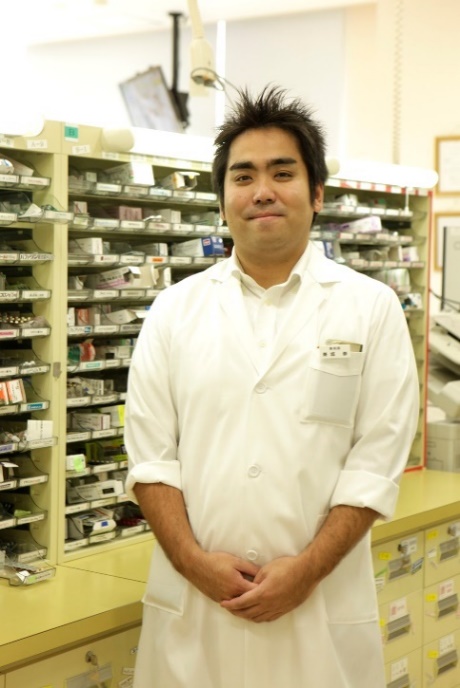 とくりん薬局 南風原店は、内科・整形外科・耳鼻科・心療内科・歯科の処方箋を主に応需。医療事務の実習生だけでなく、薬剤師の実習生も受け入れている。医療事務実習は、学生が2年生の8月～11月、1人につき3週間程度の期間で時期をずらして数名を受け入れている。実習生受け入れの経緯は？きっかけは専門学校からの実習生受け入れの申し入れを頂いたことです。基本的に申し入れがあればお断りはしませんので、4，5年前から実習生受け入れを継続しております。実習開始前に実習生には見学のため来局し、その際に持ち物などの確認、準備してもらった上で、実習初日を迎えます。実習ではどのようなことを行っていますか？レセプトの記入まではいきませんが、患者受付をはじめとして、薬剤納品時の検品、調剤処方箋のチェックや入力などを行っております。学生はわからないことについて割とすぐに聞いてくれるので、その都度教えることができていると思います。実習生受け入れにあたり、気を付けていることや工夫していることはありますか？実習生に対して担当スタッフを付けるのですが、その担当者のみが指導するということではなく、スタッフ全員で指導しております。実習日誌の指導担当者コメントを記入する際も当番制にしております。コメント記入を当番制で分担することにより、みんなで見守る雰囲気になり、当番のスタッフは自然と実習生を気に掛けるようになっております。実習生を受け入れてよかったことは？実習生の受け入れにより、スタッフが張り切るというか、活気がでます。スタッフも実習生に積極的に関わっております。実習生に限ったことではなく、新入社員が入社の際もスタッフ全員で見守るという社風につながっていると思います。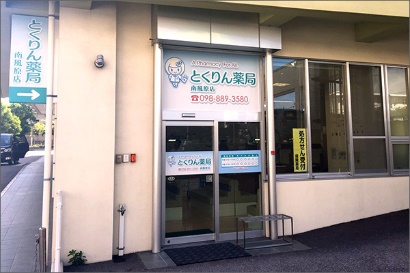 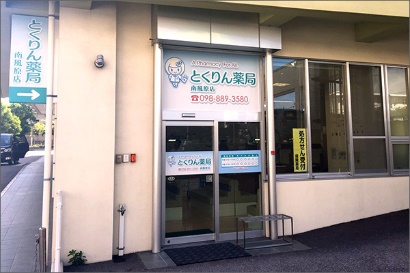 また、良い人材に巡り合うことができ、採用に至ったこともあります。昨年も10月までの実習期間として受け入れた学生の実習中の評価がよかったので求人をかけ、実習生も就職を希望していたことから、在学中でしたが、そのまま早期出社として継続してきてもらい入職に至りました。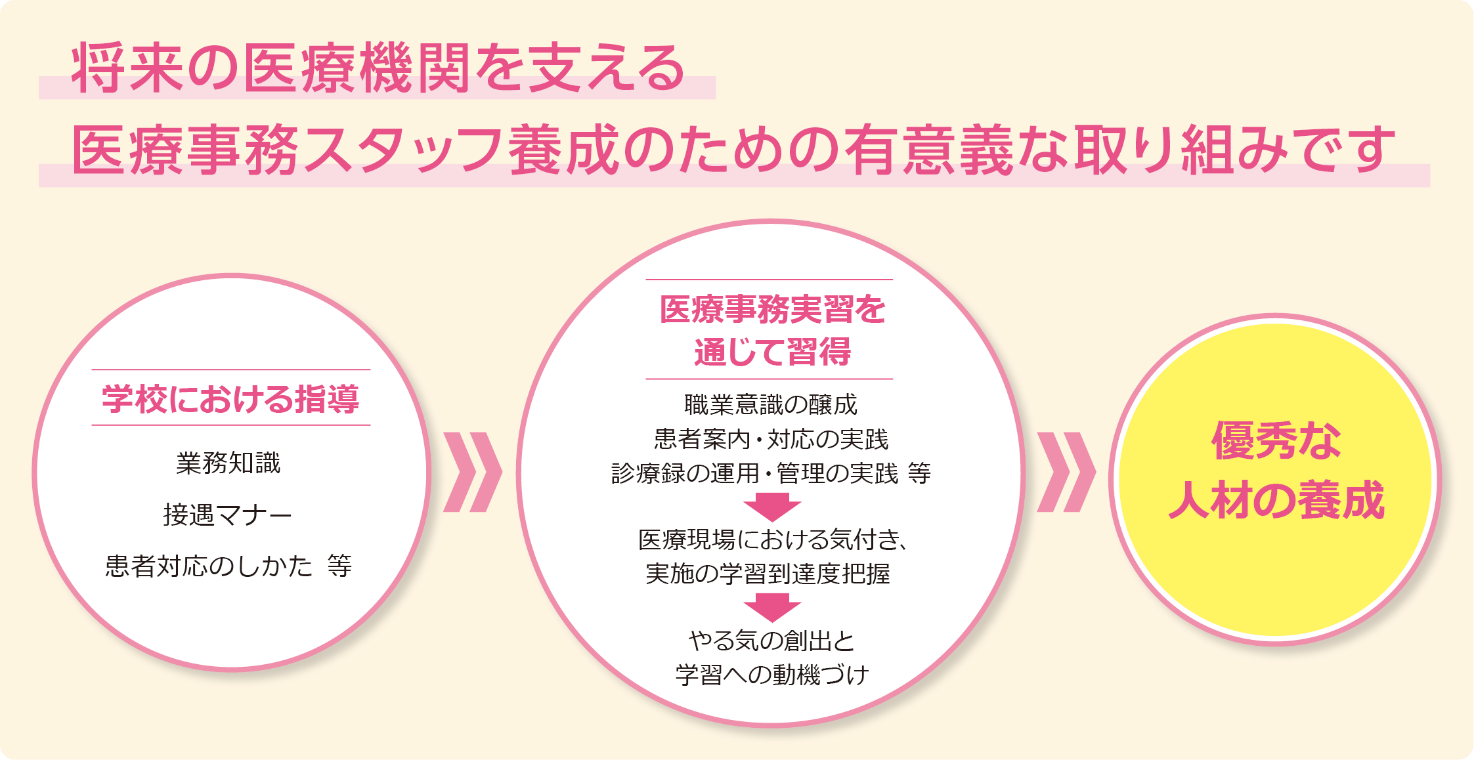 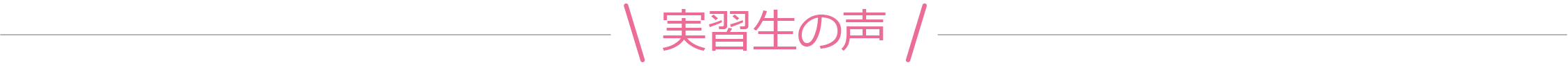 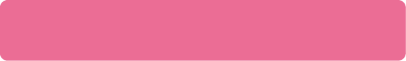 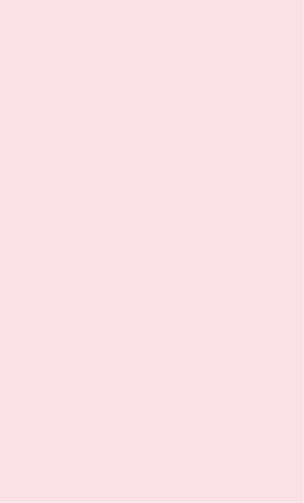 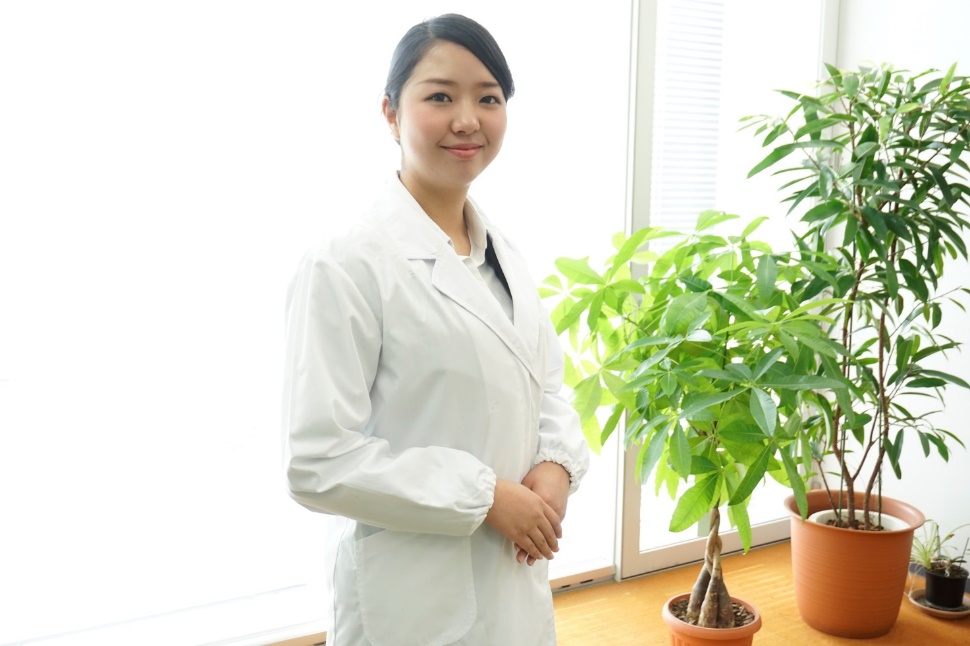 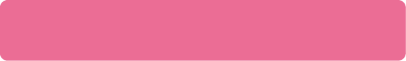 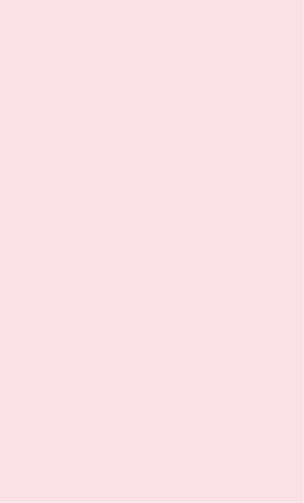 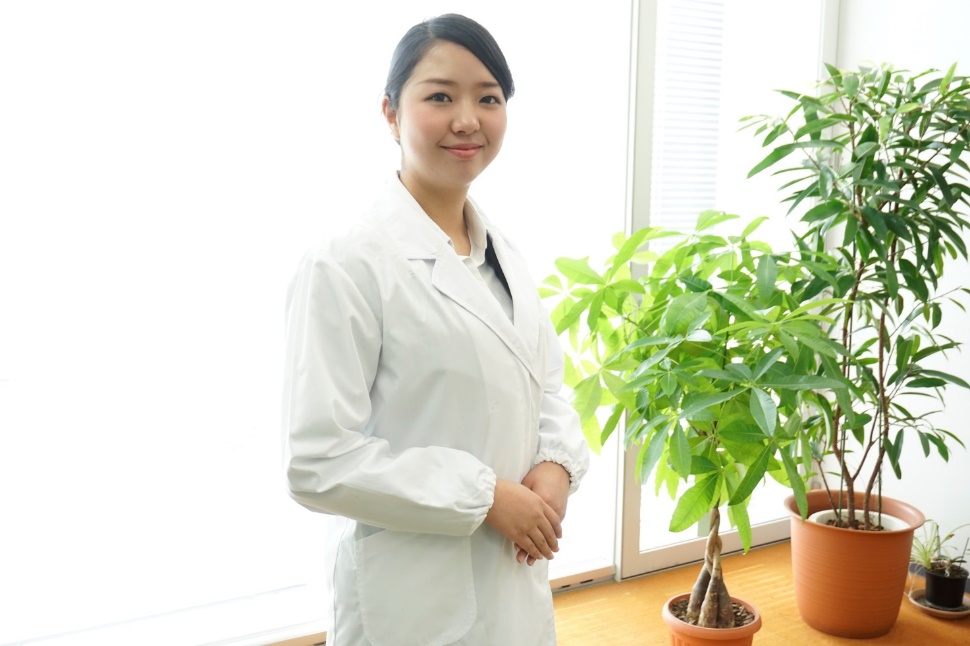 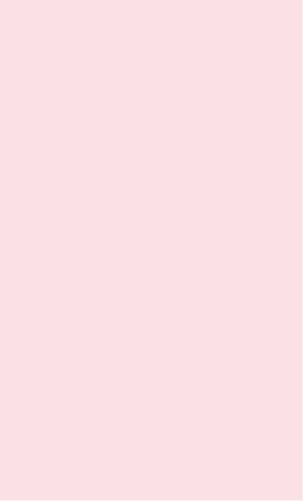 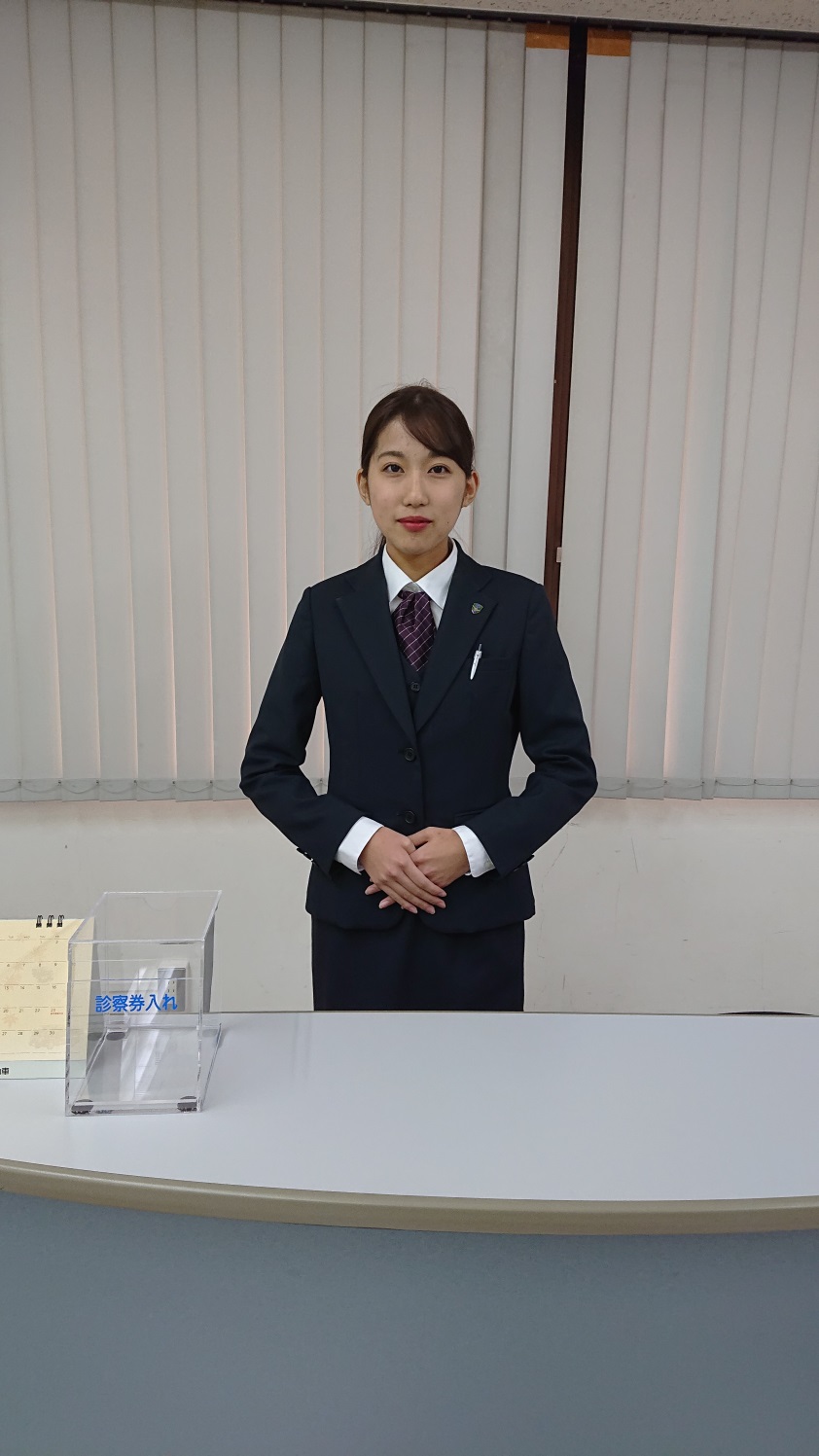 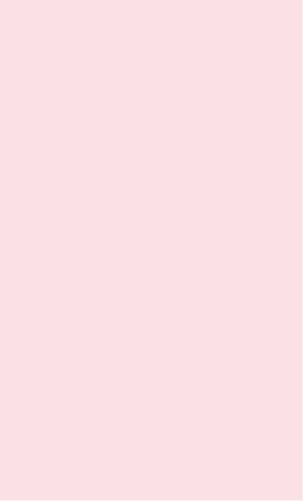 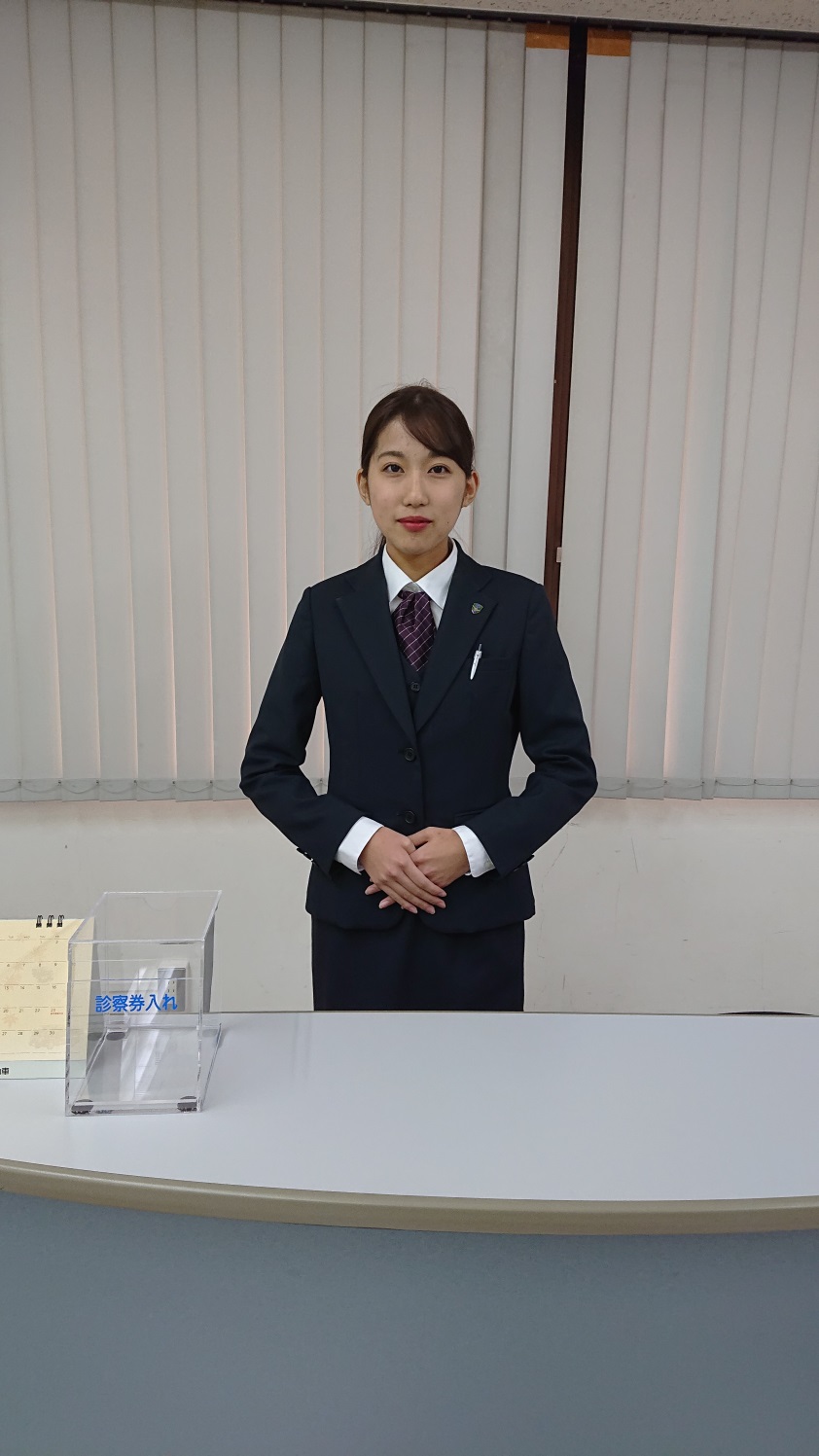 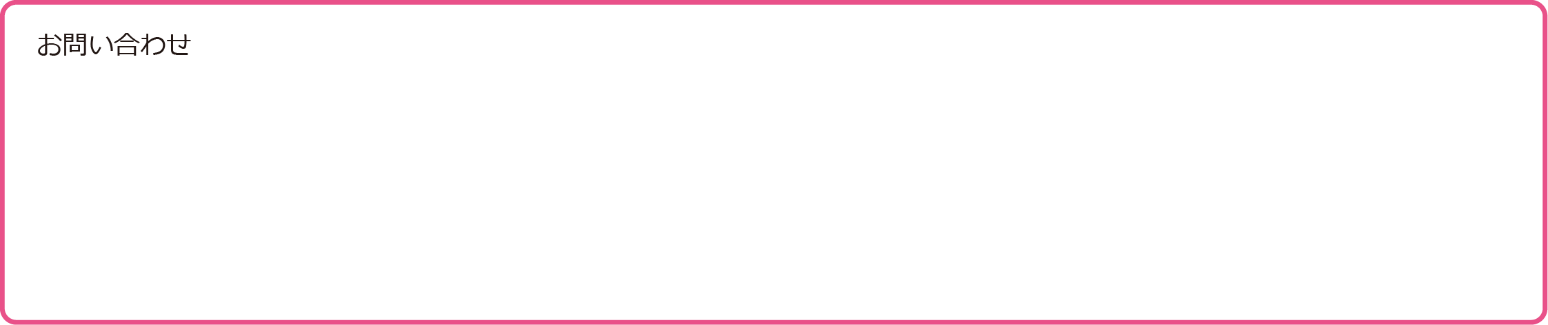 